РАСПИСАНИЕ СОРЕВНОВАНИЙ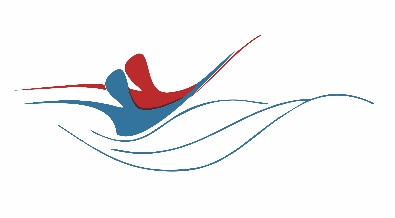 КУБОК СУЗОРЬЕSUZOR’E CUP26-28 мая 2023 г.г.Минск, Республика БеларусьДниВид программыВремя начала26.05.2023	День приезда, тренировка с музыкой 11:30-15:0017:30-18:3026.05.2023	Мандатная комиссияСовещание представителей команд, жеребьевка15:30-17:0027.05.2023Тренировка (без музыки)11:00-11:4527.05.2023Соревнования фигур по возрастным категориям. 12:00-16:0027.05.2023Тренировка (музыка по 1 мин)16:00-16:4527.05.2023Парад открытия соревнований17:00-17:1027.05.2023Группа комбинированная17:10-18:1527.05.2023Награждение 18:15-18:3028.05.2023Тренировка (без музыки)8:00-8:4528.05.2023Соло девочки и мальчики по возрастным категориям. ФИНАЛ. Награждение9:00-11:0028.05.2023Тренировка (без музыки)11:00-11:3028.05.2023Дуэт по возрастным категориям. ФИНАЛСмешанный дуэт по возрастным категориям. ФИНАЛ. Награждение11:30-13:1528.05.2023Тренировка (без музыки)13:15-13:4528.05.2023Группы по возрастным категориям. ФИНАЛ14:00-15:0028.05.2023Награждение. Закрытие соревнований15:00-15:3028.05.202328.05.2023Отъезд